110學年度裕源【璞玉專案】AI數位轉型人才暨小飛象培訓計畫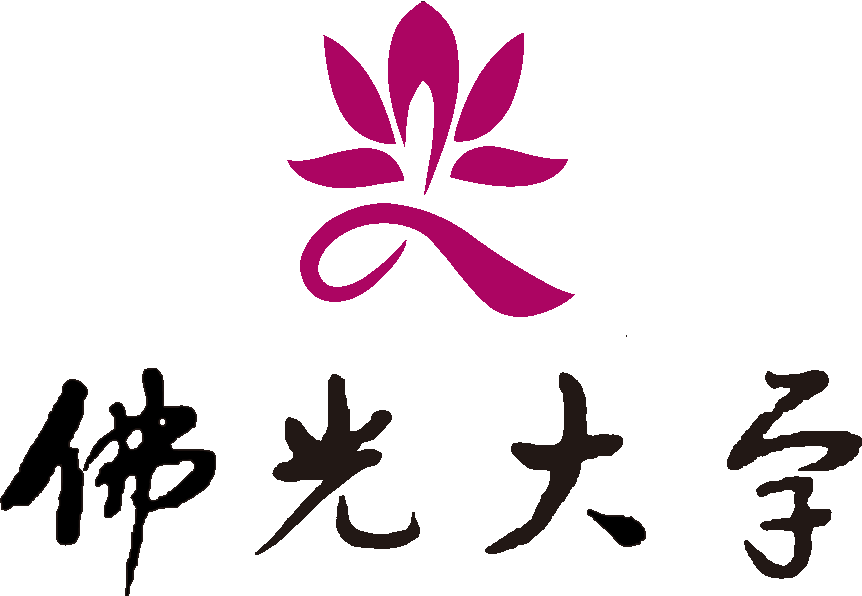 一、 培育宗旨：裕源株式會社社長為回饋社會，培養學生精益求精、追求卓越之工作態度與精神，特提供佛光大學學生見習與實習機會，以強化學生在未來職場的軟實力。二、 培育目標：藉由本培育計畫規劃與探索自我能力，使學生具備數位行銷與企業人工智慧應用能力，並能擁有關懷本土之情懷、放眼國際之視野，在未來就業時，除能具備專業的思維與能力外，更能擁有合宜的職場倫理與謙卑的工作態度。三、 培育經費來源：自108學年度起，以每學期捐助20名，捐贈十年為原則。四、 菁英培育階段與項目
	第1階段：培訓課程(學涯中心開設)
      1.規劃與探索自我能力-規劃我的佛大生活或規劃我的未來生活系列課程                                 
      2.人工智慧應用能力-人工智慧企業應用課程 及 運算思維無人系統(如無人機/無人車)課程      3.履歷撰寫與面試、人際溝通等多元課程(下學期開設)★培訓階段結束後辦理評核，評核通過學員，得繼續參與本培訓作業並依裕源企業需求安排實地實習；評核未通過者，不予安排後續實地實習，亦不發給獎助學金。
★評核標準：兩項滿分為100分，如學員兩項總分未達60分，則評核為未通過。     第2階段：寒暑假實習-完整培訓取得小飛象資格同學(裕源企業支付寒、暑假實習之津貼)
      1.安排裕源集團之台灣企業寒、暑假實習(工廠、裕毛屋、三一冰淇淋)。
      2.免費入住員工宿舍、提供實習津貼(比照目前時薪)與勞健保，實習時間與地點會另行通知。	第3階段：福利-完成寒暑假實習且通過實習單位考核同學因應疫情，110學期寒假無提供實習缺額，獎助金為次學年頒發。裕源集團提供學雜費補助或獎助學金(實習優等者獲得全額學雜費的裕源菁英獎學金，甲等者獲得兩萬元的裕源小飛象獎學金)。疫情過後，視情況安排日本法水寺或台灣、日本各縣市參訪見習(所有費用由裕源集團負擔(安排每學年至少去日本參訪一次，裕源集團全額補助來回機票以及日本食宿及交通)。五、 申請資格：     1. 佛光大學學/碩士班學生，當申請條件相同時，以弱勢生及大一學生優先為原則。     2. 不開放外籍學生報名。六、 申請時間：依本校公告申請期限辦理，申請人應於期限內完成所有申請手續。七、 申請時應繳文件：本培育計畫須檢附下列文件，向佛光大學教務處學生學習與生涯發展中心提出申請。1. 本獎助學金申請表一份。2. 學生證正反面影本一份。3. 履歷表與自傳各一份。4. 其他有助於申請之證明文件（例如，弱勢身份證明、日文檢定證明、社團或體育活動等）。八、 遴選程序：由教務處學生學習與生涯發展中心組成菁英培育計畫遴選小組，進行遴選並參考見習與參訪表現提供實習名單逕送裕源株式會社。九、 篩選程序：1. 未完成本計畫所規範之培訓項目，視為自動放棄次學期獎助學金申請資格。2. 前學期平均成績不及格，終止次學期菁英培育資格。3. 每學期就前學期之受獎助生擇優錄取為下學期培育對象，以百分之六十為上限，其餘名額則供大一生申請。十、 培訓規劃：在學生實習前協助建立企業數位轉型人工智慧應用能力與職涯觀念與職場倫理，並瞭解企業經營理念與用人規範，引導學生具備正確職場態度與觀念。十一、菁英計畫學生榮譽：四年接受本計畫之獎助生，優先考慮錄取至裕源株式會社或佛光山相關企業服務。 十二、其他：1. 本計畫依捐贈者裕源株式會社代表人之意向擬定，經與佛光大學簽訂捐贈意向書後實施，    修正時亦同。2. 本計畫若有未盡事宜，依個案狀況於菁英培育計畫遴選小組討論。3. 本計畫申請之相關資料，將在個人資料保護法及相關法令之規定下受到保護。4. 對於本計畫有任何問題，請撥打03-9871000 分機11161 詢問。考核項目考核要點考核權重考核單位★學習表現A、是否積極主動提出問題與討論
B、是否完成課程作業作品或認證50%教務處學生學習與生涯發展中心出席率參與培訓課程是否常未到、遲到早退50%教務處學生學習與生涯發展中心